Obec OtmarovNařízení obce Otmarov, kterým se vydáváTržní řádZastupitelstvo obce Otmarov se na svém zasedání dne 21.9.2022 usnesením č. 5/1/27 usneslo vydat na základě § 18 zákona č. 455/1991 Sb., o živnostenském podnikání (živnostenský zákon), ve znění pozdějších předpisů a v souladu s § 11 odst. 1 a § 102 odst. 2 písm. d) zákona č. 128/2000 Sb., o obcích (obecní zřízení), ve znění pozdějších předpisů, toto nařízení obce: Čl. 1Úvodní ustanoveníÚčelem tohoto nařízení je vymezit podmínky, za kterých lze uskutečnit nabídku, prodej zboží (dále jen „prodej“) a poskytování služeb na území obce Otmarov (dále jen „obec“), mimo provozovnu k tomuto účelu určenou rozhodnutím, opatřením nebo jiným úkonem vyžadovaným stavebním zákonem.Tržní řád je závazný na celém území obce bez ohledu na to, zda jde o nabídku, prodej a poskytování služeb na pozemcích ve vlastnictví obce nebo jiné právnické či fyzické osoby. Čl. 2Místa pro prodej a poskytování služeb a jejich rozděleníMísta pro nabídku, prodej a poskytování služeb na území obce:plocha veřejného prostranství vedle budovy č. p. 69 (parc. č. 153/4, zpevněná plocha) a v budově č. p. 69, viz příloha tohoto nařízení – Mapa s vyznačenými místy pro nabídku, prodej a poskytování služeb.plocha veřejného prostranství před budovou hasičské zbrojnice č. p. 24 (parc. č. 233/6) , viz příloha tohoto nařízení – Mapa s vyznačenými místy pro nabídku, prodej a poskytování služeb. Formy prodeje a poskytování služeb, které toto nařízení zakazuje:alkohol, cigarety a jiné návykové látky a zboží erotického charakteru.zbraně všeho druhu, střelivo, výbušniny, zábavnou pyrotechniku a jedy. léčivé rostliny nebalené, houby všeho druhu.Čl. 3Formy prodeje a poskytování služeb, na které se toto nařízení nevztahujeToto nařízení se nevztahuje na prodej a poskytování služeb mimo provozovnu:při veřejných slavnostech.sportovních nebo jiných podobných akcích.na zásilkový prodej.na prodej živých ryb a vánočních stromků v době od 20.11. do 24.12..na poskytování služeb formou výkupu (kůží, čištění peří, apod.).   na prodej v pojízdné prodejně stojící na veřejné komunikaci.Čl. 4Formy prodeje a poskytování služeb, které toto nařízení zakazujeNa území obce se zakazuje:Podomní prodej nebo pochůzkový prodej, poskytování služeb případně i jen nabídka obojího (prodej a nabídka realizována bez předchozí objednávky za strany občana) provozovaný bez pevného stanoviště obchůzkou jednotlivých bytů, domů nebo veřejného prostranství.Odst. 1 se nevztahuje na celorepublikové a místní veřejné sbírky či jiné schválené charitativní sbírky a pochůzky po obci při pořádání hodů.Čl. 5Kapacita a požadavky na vybavení míst pro nabídku, prodej a poskytování služebKapacita místa pro nabídku, prodej a poskytování služeb dle čl. 2, odst. 1 písm. a) je stanovena na dvě prodejní místa, kapacita místa pro nabídku, prodej a poskytování služeb dle čl. 2, odst. 1 písm. b) je stanovena na čtyři prodejní místa.  Místo pro nabídku, prodej a poskytování služeb musí být vybaveno tak, aby byl zajištěn jeho řádný a nerušený provoz, mezi prodejními místy musí být vytvořen prostor pro pohyb zákazníků a zásobování a zajištěna požární ochrana v souladu se zvláštními předpisy.Čl. 6Doba prodeje na místech pro nabídku, prodej a služebMísta pro nabídku, prodej a poskytování služeb mohou být provozována po celý rok a doba prodeje na místech pro nabídku, prodej a poskytování služeb je od 7 do 18 hodin.Čl. 7Pravidla pro udržování čistoty a bezpečnostiProdejci a poskytovatelé služeb na místech pro nabídku, prodej a poskytování služeb jsou povinni:zabezpečovat čistotu prodejních míst.k nabídce zboží, jeho prodeji a poskytování služeb užívat jen místa k tomu určená.Čl. 8Pravidla, která musí dodržet provozovatel tržiště k zajištění řádného provozu míst pro nabídku, prodej a poskytování služebProvozovatel míst pro nabídku, prodej a poskytování služeb je povinen:dohlédnout na čistotu a pořádek po skončení prodeje.zveřejnit tržní řád a provozní dobu.přidělit konkrétní prodejní místo prodejcům zboží a poskytovatelům služeb.Čl. 9Závěrečná a zrušovací ustanoveníPráva a povinnosti prodejců zboží, poskytovatelů služeb a provozovatelů míst pro prodej a poskytování služeb stanovená zvláštními právními předpisy nejsou tímto nařízením dotčena.Zrušuje se nařízení obce č. 1/2015, kterým se vydává Tržní řád.Toto nařízení nabývá účinnosti počátkem patnáctého dne následujícího po dni jeho vyhlášení.               …………………                                                       ..…………………..               Petra Brabcová, v. r.                                                Václav Gregorovič, v. r.                místostarostka                                                                starosta Příloha k Nařízení obce Otmarov, kterým se vydává Tržní řád – Mapa s vyznačenými místy pro nabídku, prodej a poskytování služebMísto pro nabídku, prodej a poskytování služeb dle čl. 2, odst. 1 písm. a)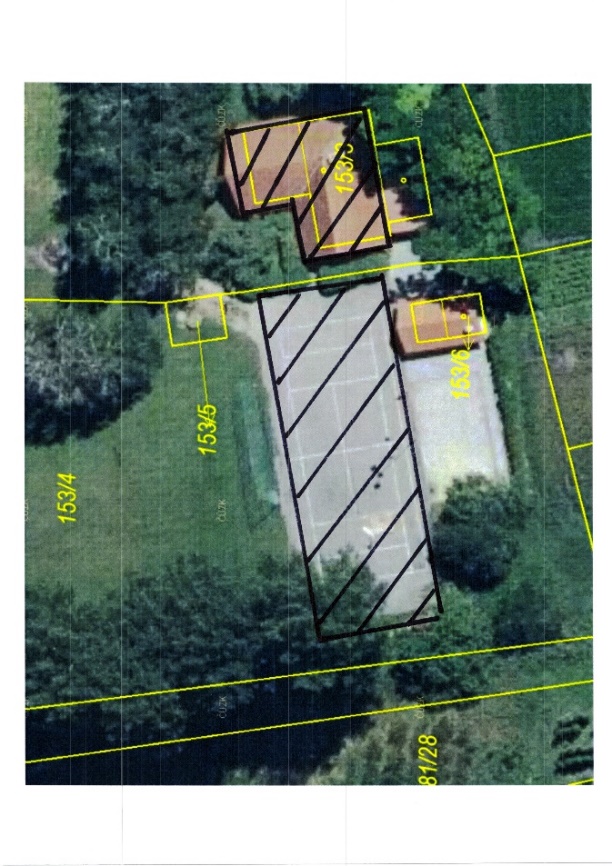 Místo pro nabídku, prodej a poskytování služeb dle čl. 2, odst. 1 písm. b)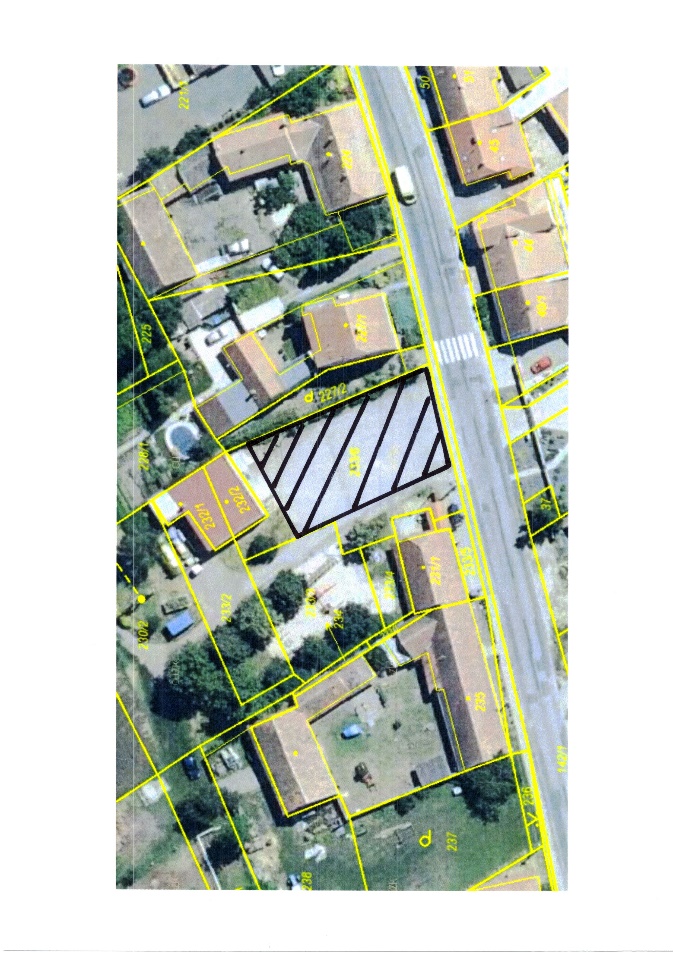 